CARTA DE ENCAMINHAMENTO DO TRABALHO DE CONCLUSÃO DE CURSO  (TCC I)Uberlândia, __ de ____________ de 20__.Senho(a) Coordenador(a)Presidente do Colegiado do Curso de Física MédicaEncaminhamos-lhe uma cópia do Plano de Trabalho de Conclusão de Curso (TCC I)  intitulado: __________________ elaborado pelo (a) aluno (a) _________________, matrícula nº _________,  sob minha orientação, no __ º semestre de 20___, para aprovação deste Colegiado.Na oportunidade, manifestamos nosso compromisso de executar o Trabalho conforme foi proposto.Atenciosamente,     __________________________                                         __________________________(nome do professor)                                                                      (nome do aluno)                         Orientador                                                                                       Discente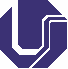 UNIVERSIDADE FEDERAL DE UBERLÂNDIAInstituto de FísicaCoordenação do Curso de Física MédicaAv. João Naves de Ávila, 2121 – Caixa Postal: 593 – CEP: 38.408-902  Uberlândia/MG - BrasilFone: (34) 3239-4418 – e-mail: cfmed@infis.ufu.br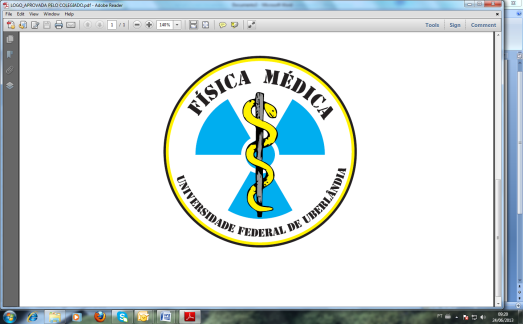 